ЛАТЫШЕВА ВЕРА АЛЕКСЕЕВНА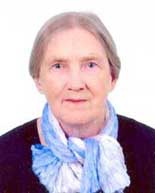   Латышева Вера Алексеевна окончила филологический факультет МГУ им. М.В. Ломоносова. С 1958 по 1962 гг. В.А. Латышева училась в аспирантуре при Институте мировой литературы имени М. Горького. В 1967 г. защитила кандидатскую диссертацию «Пути развития драматургии коми».В 1970–1980-е гг. В. А. Латышева работала в Коми пединституте преподавателем русской литературы ХVШ-ХIХ вв. и теории литературы. В это же время она работала в Республиканском институте усовершенствования учителей. В 1993 г. В.А. Латышева защитила докторскую диссертацию по теме «Межнациональная общность и различие драматургии угро-финских народов Поволжья и Приуралья».  В 1994–2001 гг. заведовала кафедрой коми литературы и фольклора СГУ.В.А. Латышева – признанный специалист в области финно-угорской филологии, автор 14 научных книг и более 300 статей по искусству и литературе коми.